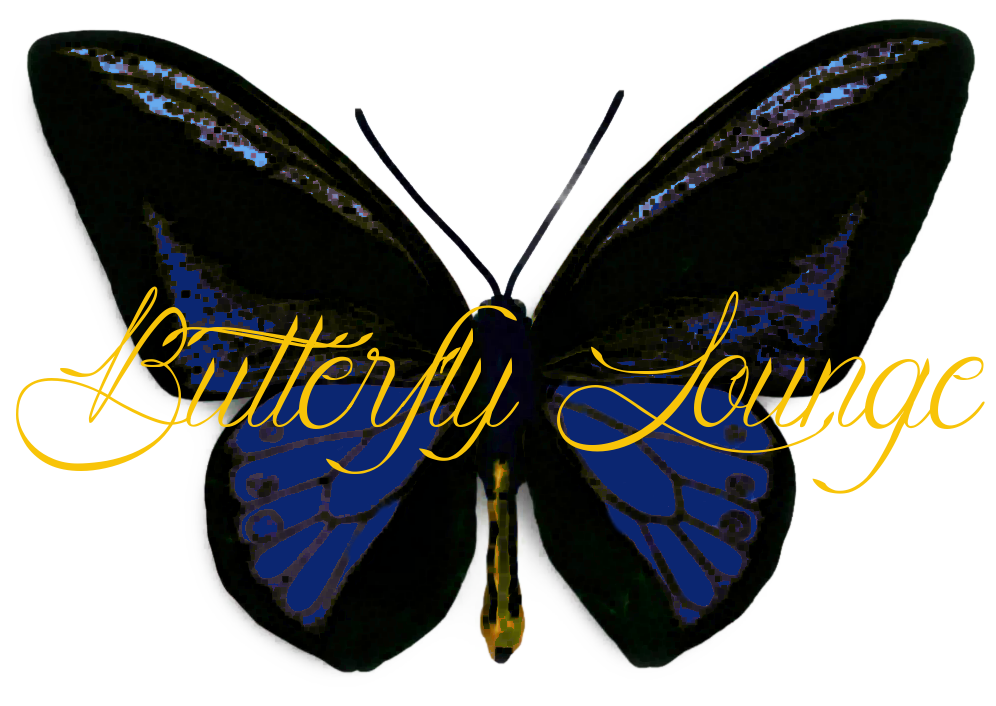 Pear WaterHangar 1 Vodka, Pear Syrup, Lemon, Grapefruit, Elder FlowerMajestic MuleBeluga Noble Vodka, Candied Ginger, Lime Juice, Fresh Ginger BeerJenningsBoodles Gin, Fresh Muddled Cucumber, Lime JuiceLady LisaTanqueray Gin, Fresh Muddled Berries, Lemon Juice, Elder FlowerAbout Last NightJose Cuervo Tequila, Spiced Salt Rim, Peach Puree, Cilantro, Serrano PepperThe Gold PunchBarsol Pisco, Pineapple Syrup, Lime Juice, Orange Juice, Roasted Coconut FlakesJamaican Me CrazyBlackwell Rum, Passion Fruit, Coconut Milk, Fresh Lime JuiceYumiSuntory Whiskey Toki, Muddle Mint, Jasmine Water, Lemon JuiceOld Fashioned KarlWoodford Bourbon, Bruleed Sugar, Bitters, Orange TwistLiquid CampfireWoodford Rye Whiskey, Berries, Syrup, Orange Bitters Served Smoked on the Rocks (8+ minutes wait time)Draft Beers Drake’s IPA, Blue Moon, Anchor SteamBottle BeersAngry Orchard Cider, Bud Light, Coors, Coors’ Light, Corona, Heineken, Miller Genuine Draft, Miller Light, New Castle, Pyramid Hefeweizen, Sierra Nevada Pale Ale